ΦΟΡΜΑ ΠΡΟΣΚΛΗΣΗΣ ΥΠΟΒΟΛΗΣ ΠΡΟΤΑΣΕΩΝ ΣΤΟ ΠΛΑΙΣΙΟ ΤΟΥ ΧΡΗΜΑΤΟΔΟΤΙΚΟΥ ΠΡΟΓΡΑΜΜΑΤΟΣ: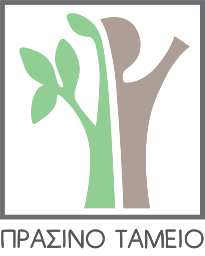 «ΧΡΗΜΑΤΟΔΟΤΗΣΗ ΕΡΓΩΝ ΚΑΙ ΔΡΑΣΕΩΝ ΓΙΑ ΤΗΝ ΑΝΑΠΤΥΞΗ ΒΙΩΣΙΜΩΝ ΟΙΚΟΝΟΜΙΚΩΝ ΔΡΑΣΤΗΡΙΟΤΗΤΩΝ ΧΑΜΗΛΟΥ ΑΝΘΡΑΚΙΚΟΥ ΚΑΙ ΠΕΡΙΒΑΛΛΟΝΤΙΚΟΥ ΑΠΟΤΥΠΩΜΑΤΟΣ ΣΤΙΣ Π.Ε. ΚΟΖΑΝΗΣ, ΦΛΩΡΙΝΑΣ ΚΑΙ ΣΤΟ ΔΗΜΟ ΜΕΓΑΛΟΠΟΛΗΣ ΤΗΣ Π.Ε ΑΡΚΑΔΙΑΣ ΚΑΙ ΔΙΑΘΕΣΗ ΠΙΣΤΩΣΗΣ ΠΟΣΟΥ 31.412.033,10 € ΓΙΑ ΤΗΝ ΥΛΟΠΟΙΗΣΗ ΤΟΥ ΑΠΟ ΤΑ ΕΣΟΔΑ ΠΛΕΙΣΤΗΡΙΑΣΜΩΝ ΔΙΚΑΙΩΜΑΤΩΝ ΕΚΠΟΜΠΩΝ 2018» ΤΟΥ ΑΞΟΝΑ ΠΡΟΤΕΡΑΙΟΤΗΤΑΣ 1:«ΣΧΕΔΙΑ ΔΡΑΣΗΣ ΓΙΑ ΤΗΝ ΑΕΙΦΟΡΟ ΕΝΕΡΓΕΙΑ ΚΑΙ ΤΟ ΚΛΙΜΑ», ΤΟΥ ΜΕΤΡΟΥ 1 «ΕΠΙΚΑΙΡΟΠΟΙΗΣΗ ΤΩΝ ΥΦΙΣΤΑΜΕΝΩΝ ΣΧΕΔΙΩΝ ΔΡΑΣΗΣ ΓΙΑ ΤΗΝ ΑΕΙΦΟΡΟ ΕΝΕΡΓΕΙΑ ΚΑΙ ΤΟ ΚΛΙΜΑ ΚΑΙ ΚΑΤΑΡΤΙΣΗ ΤΩΝ ΑΝΑΘΕΩΡΗΜΕΝΩΝ ΣΧΕΔΙΩΝ»Τίτλος: Δικαιούχος: Διεύθυνση φορέα:Στοιχεία επικοινωνίας υπεύθυνου του φορέα:Α. Τυπική πληρότητα και επιλεξιμότητα πρότασηςΑ1. Έγκριση υποβολής πρόταση από το αρμόδιο όργανο του φορέαΣυνημμένη Απόφαση Α2.Προϋπολογισμός έργουΑ3.Χρονοδιάγραμμα έργουΥΠΟΓΡΑΦΗ ΝΟΜΙΜΟΥ ΕΚΠΡΟΣΩΠΟΥ ΦΟΡΕΑΟδός και αριθμόςΠόλη / ΔήμοςΤαχυδρομικός ΚώδικαςΤαχυδρομική ΘυρίδαΟνοματεπώνυμοΘέση στο ΦορέαΔιεύθυνσηΤηλέφωνοΚινητό ΤηλέφωνοΦαξE-mailΙστοσελίδαΣυνολικός ΠροϋπολογισμόςΕπιλέξιμος προς χρηματοδότηση ΠροϋπολογισμόςΤρόπος κάλυψης μη επιλέξιμου ΠροϋπολογισμούΧρονοδιάγραμμα υλοποίησης φυσικού αντικειμένου (Αναφέρετε την ενδεικτική ημερομηνία  ολοκλήρωσης της απογραφής εκπομπών αναφοράς και του οριστικού σχεδίου)